Endocrine System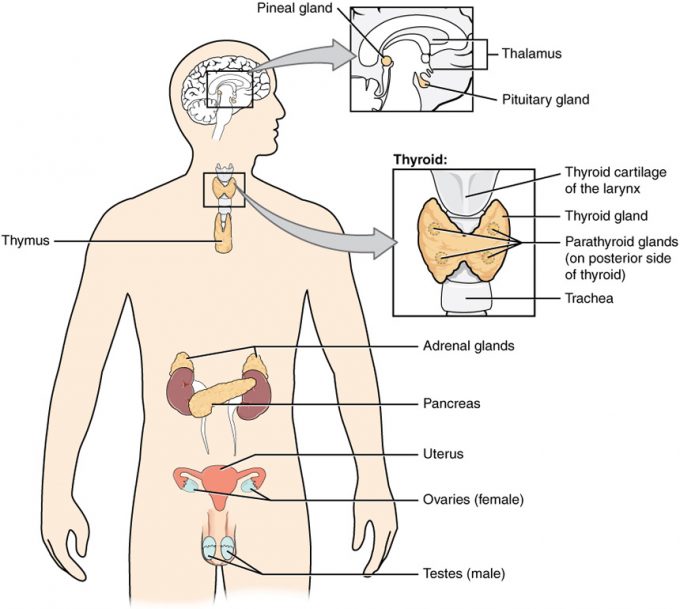 Hormones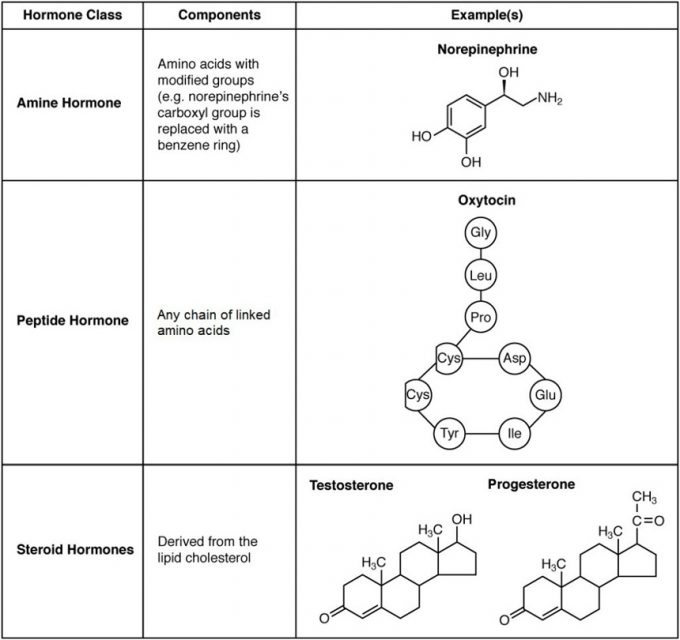 Pathways of Hormone Action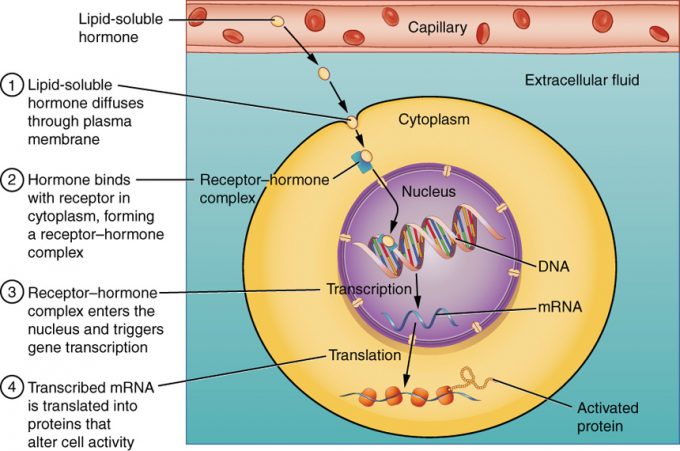 Figure 17.22 – Binding of Lipid-Soluble Hormones: A steroid hormone directly initiates the production of proteins within a target cell. Steroid hormones easily diffuse through the cell membrane. The hormone binds to its receptor in the cytosol, forming a receptor–hormone complex. The receptor–hormone complex then enters the nucleus and binds to the target gene on the DNA. Transcription of the gene creates a messenger RNA that is translated into the desired protein within the cytoplasm.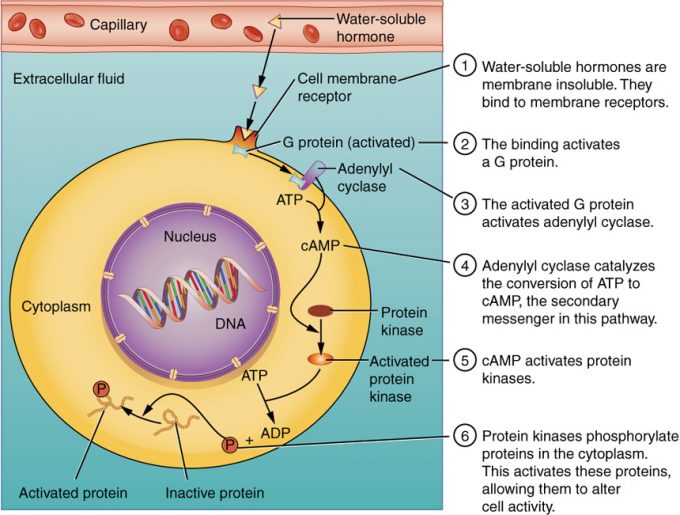 Figure 17.23 – Binding of Water-Soluble Hormones: Water-soluble hormones cannot diffuse through the cell membrane. These hormones must bind to a surface cell-membrane receptor. The receptor then initiates a cell-signaling pathway within the cell involving G proteins, adenylyl cyclase, the secondary messenger cyclic AMP (cAMP), and protein kinases. In the final step, these protein kinases phosphorylate proteins in the cytoplasm. This activates proteins in the cell that carry out the changes specified by the hormone.Target Cell ResponseHormone InteractionControl of Hormone ReleaseHomeostasis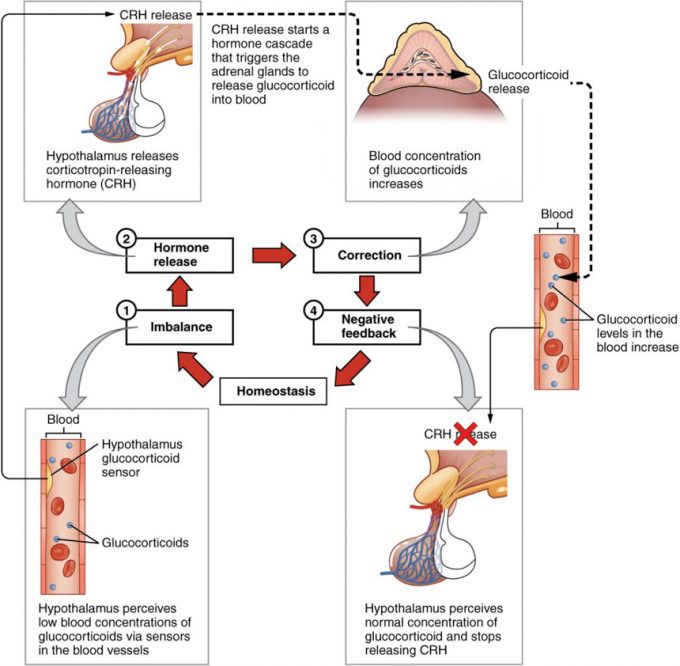 Figure 17.24 – Negative Feedback Loop: The release of adrenal glucocorticoids is stimulated by the release of hormones from the hypothalamus and pituitary gland. This signaling is inhibited when glucocorticoid levels become elevated by causing negative signals to the pituitary gland and hypothalamus.Role of Hypothalamus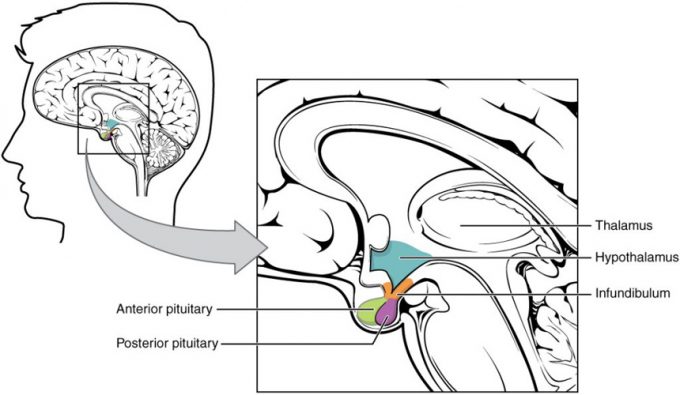 Figure 17.31 – Hypothalamus–Pituitary Complex: The hypothalamus region lies inferior and anterior to the thalamus. It connects to the pituitary gland by the stalk-like infundibulum. The pituitary gland consists of an anterior and posterior lobe, with each lobe secreting different hormones in response to signals from the hypothalamus.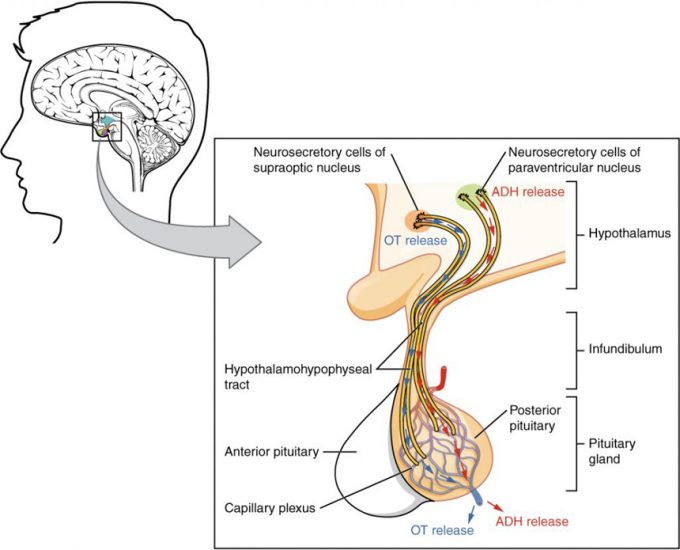 Pituitary Gland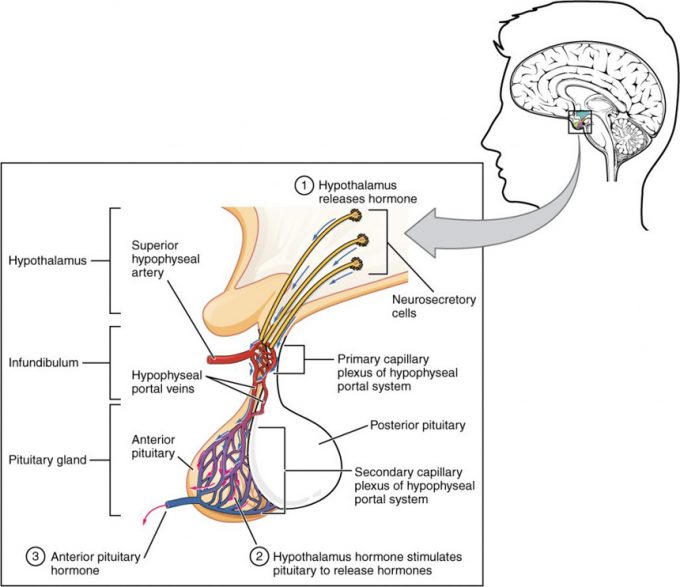 Figure 17.33 – Anterior Pituitary: The anterior pituitary manufactures seven hormones. The hypothalamus produces separate hormones that stimulate or inhibit hormone production in the anterior pituitary. Hormones from the hypothalamus reach the anterior pituitary via the hypophyseal portal system.Growth Hormone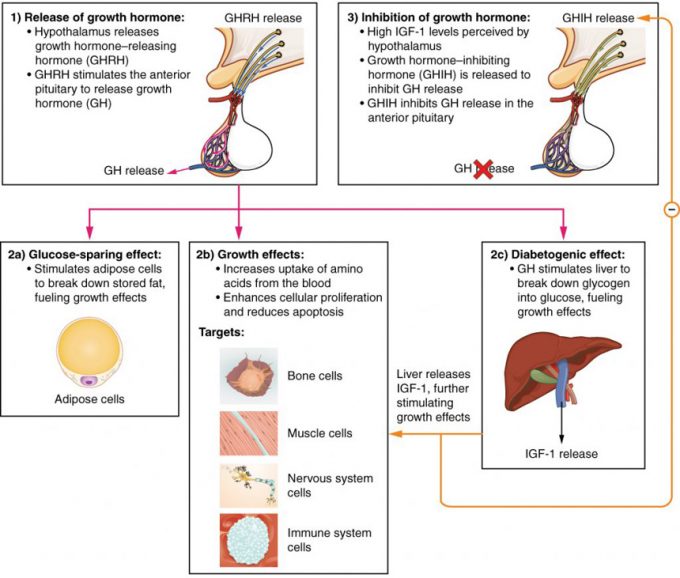 Figure 17.34 – Hormonal Regulation of Growth: Growth hormone (GH) directly accelerates the rate of protein synthesis in skeletal muscle and bones. Insulin-like growth factor 1 (IGF-1) is activated by growth hormone and indirectly supports the formation of new proteins in muscle cells and bone.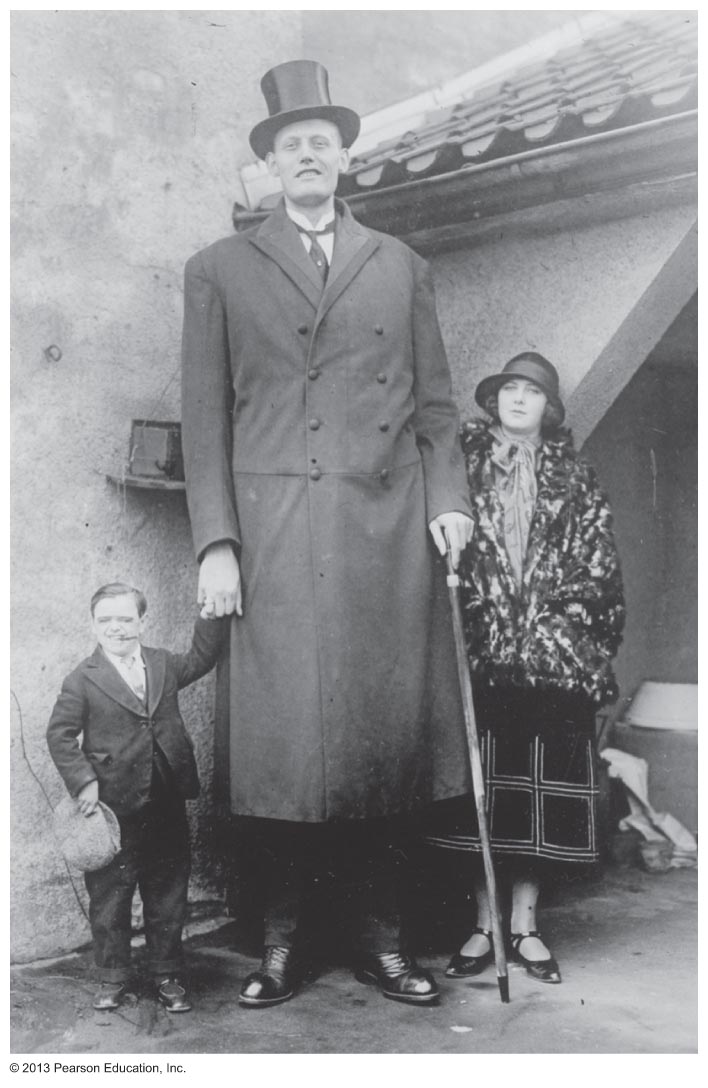 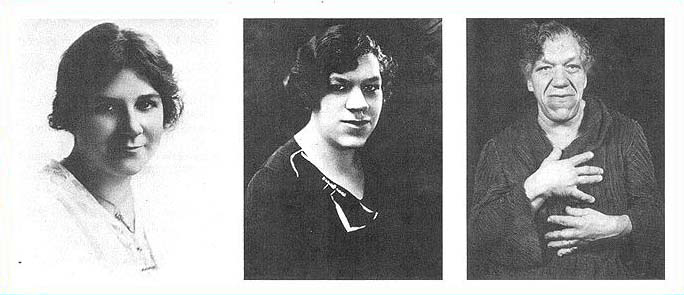 Thyroid Gland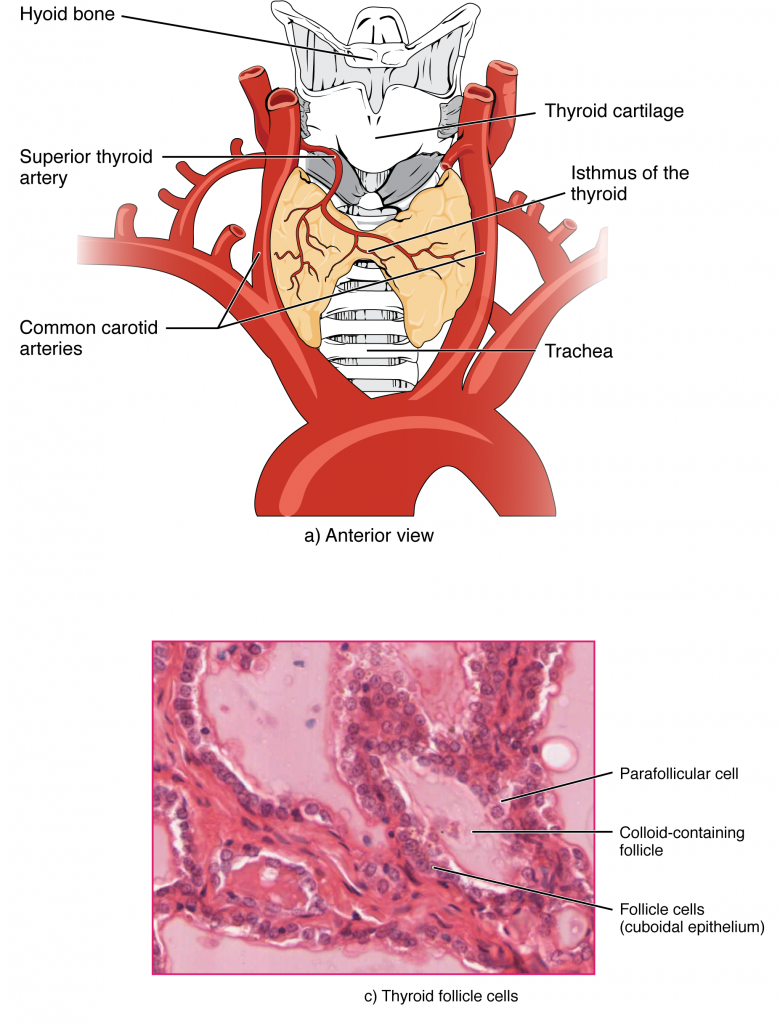 Figure 17.41 – Thyroid Gland: The thyroid gland is located in the neck where it wraps around the trachea. (a) Anterior view of the thyroid gland. (b) Posterior view of the thyroid gland. (c) The glandular tissue is composed primarily of thyroid follicles. The larger parafollicular cells often appear within the matrix of follicle cells. LM × 1332. (Micrograph provided by the Regents of University of Michigan Medical School © 2012)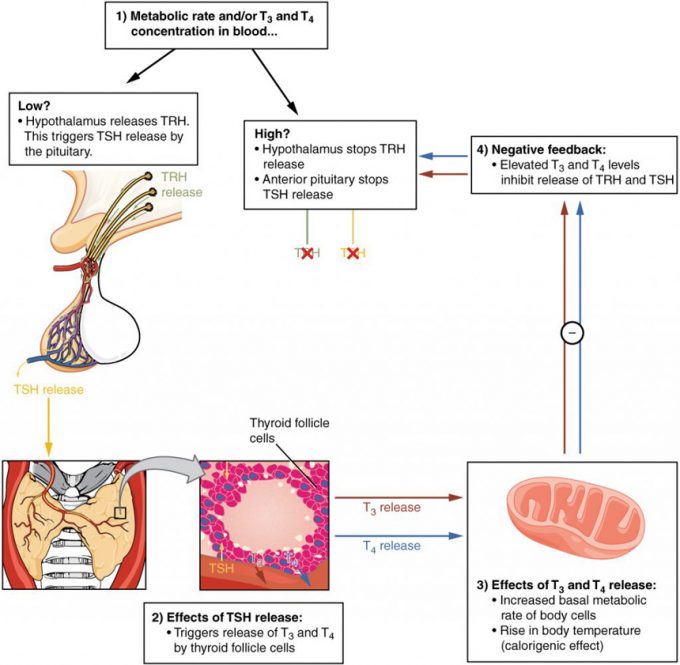 Figure 17.42 – Classic Negative Feedback Loop: A classic negative feedback loop controls the regulation of thyroid hormone levels.Thyroid HormonesDisorders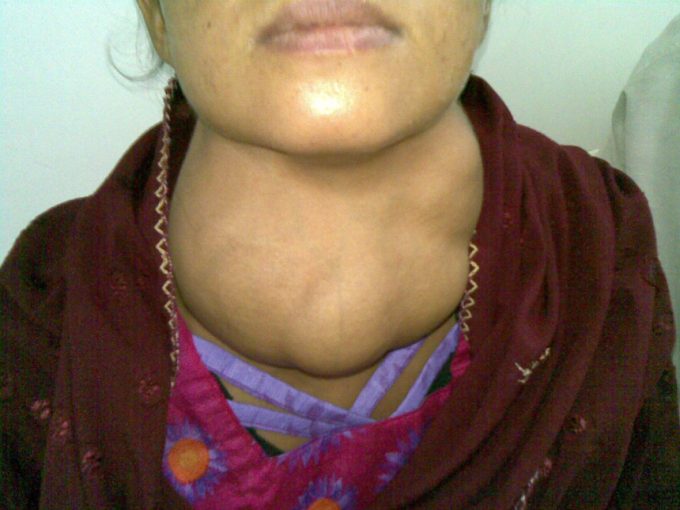 Regulation of Blood Calcium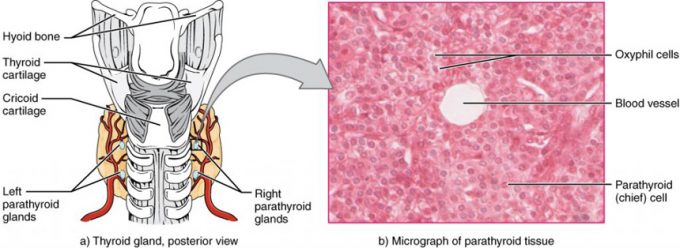 Figure 17.51 – Parathyroid Glands: The small parathyroid glands are embedded in the posterior surface of the thyroid gland. LM × 760. (Micrograph provided by the Regents of University of Michigan Medical School © 2012)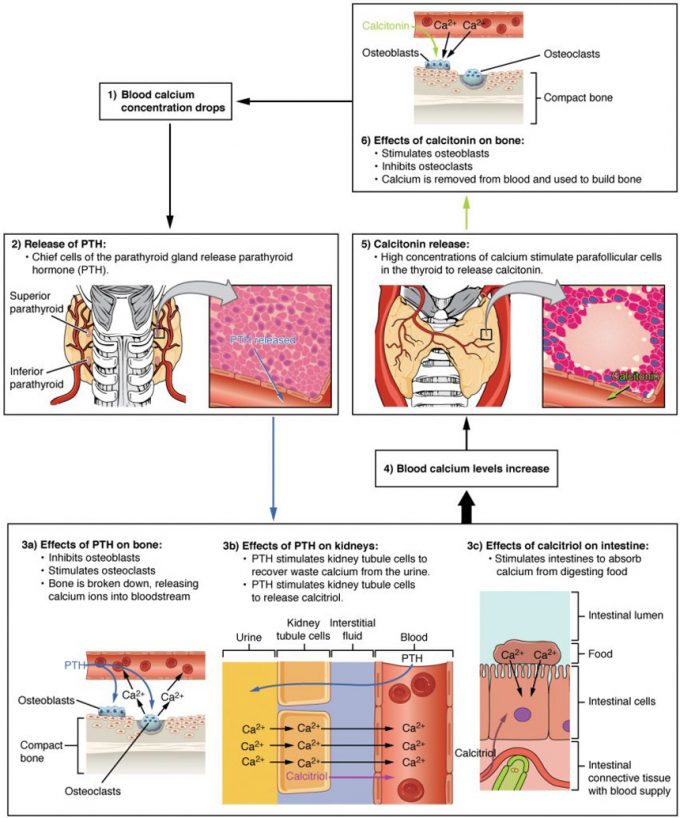 Figure 17.52 – Parathyroid Hormone in Maintaining Blood Calcium Homeostasis: Parathyroid hormone increases blood calcium levels when they drop too low. Conversely, calcitonin, which is released from the thyroid gland, decreases blood calcium levels when they become too high. These two mechanisms constantly maintain blood calcium concentration at homeostasis.Adrenal Glands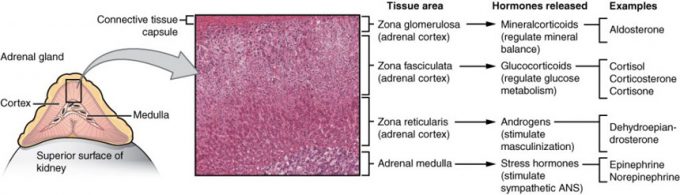 Figure 17.61 – Adrenal Glands: Both adrenal glands sit atop the kidneys and are composed of an outer cortex and an inner medulla, all surrounded by a connective tissue capsule. The cortex can be subdivided into additional zones, all of which produce different types of hormones. LM × 204. (Micrograph provided by the Regents of University of Michigan Medical School © 2012)MineralcorticoidsGlucocorticoids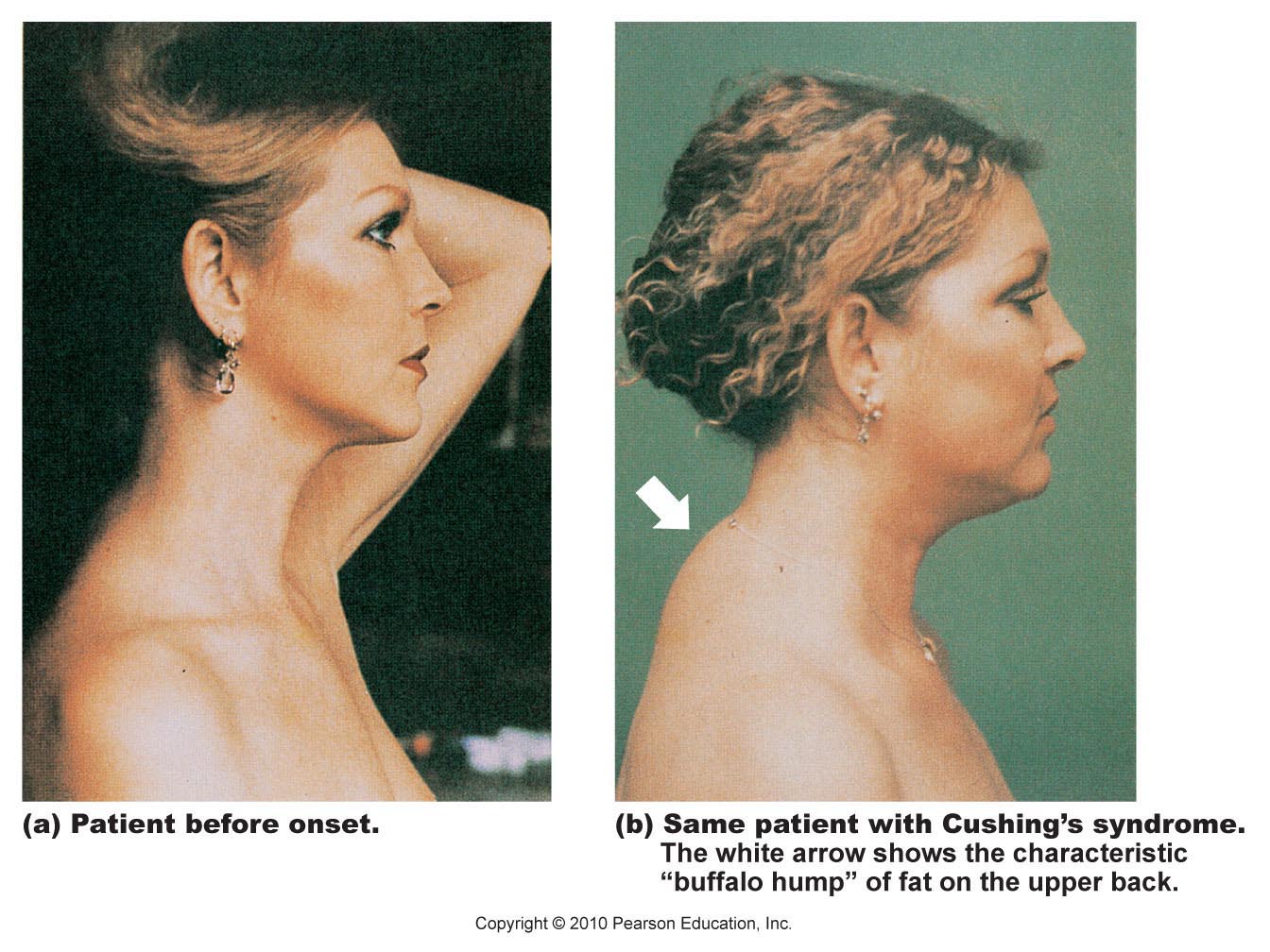 GonadocorticoidsPineal Gland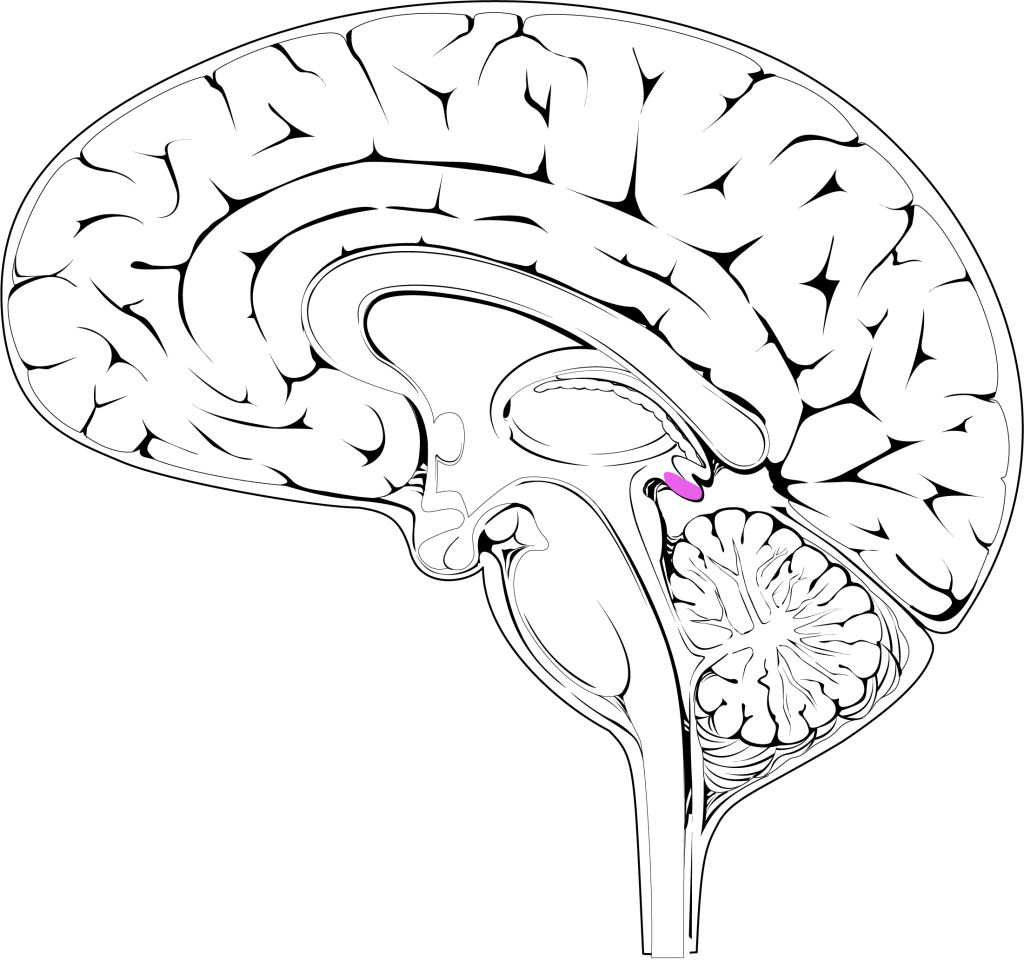 Gonadal and Placental HormonesPancreas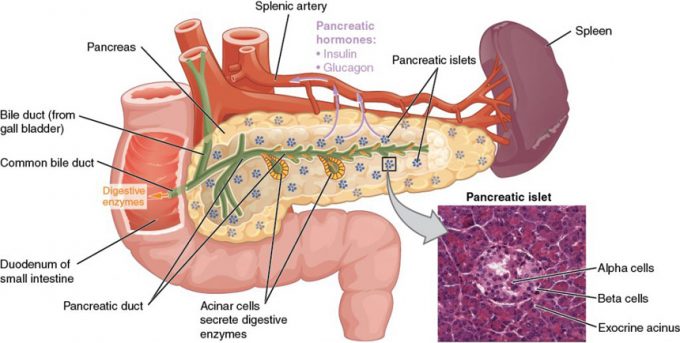 Figure 17.91: Pancreas endocrine function involves the secretion of insulin (produced by beta cells) and glucagon (produced by alpha cells) within the pancreatic islets. These two hormones regulate the rate of glucose metabolism in the body. The micrograph reveals pancreatic islets. LM × 760. Also shown are the exocrine acinar cells. (Micrograph provided by the Regents of University of Michigan Medical School © 2012)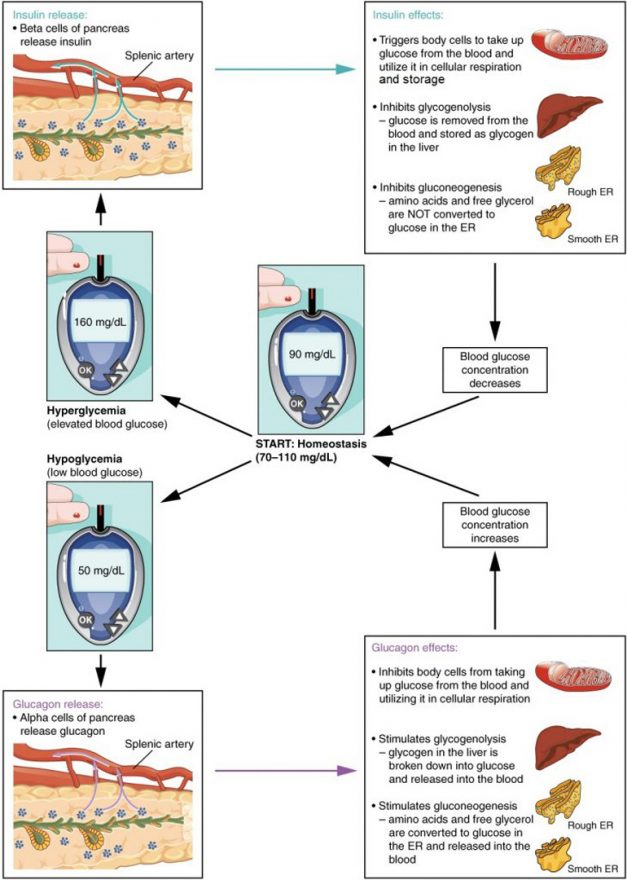 Diabetes MellitisOther Organs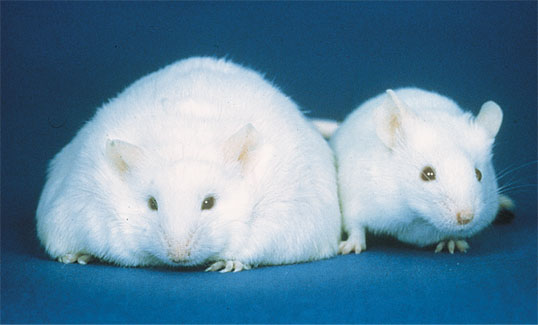 Endocrine Disrupting ChemicalsOrgans with Secondary Endocrine Functions and Their Major Hormones (Table 8)Organs with Secondary Endocrine Functions and Their Major Hormones (Table 8)Organs with Secondary Endocrine Functions and Their Major Hormones (Table 8)OrganMajor hormonesEffectsHeartAtrial natriuretic peptide (ANP)Reduces blood volume, blood pressure, and Na+ concentrationGastrointestinal tractGastrin, secretin, and cholecystokininAid digestion of food and buffering of stomach acidsGastrointestinal tractGlucose-dependent insulinotropic peptide (GIP) and glucagon-like peptide 1 (GLP-1)Stimulate beta cells of the pancreas to release insulinKidneysReninStimulates release of aldosteroneKidneysCalcitriolAids in the absorption of Ca2+KidneysErythropoietinTriggers the formation of red blood cells in the bone marrowSkeletonFGF23Inhibits production of calcitriol and increases phosphate excretionSkeletonOsteocalcinIncreases insulin productionAdipose tissueLeptinPromotes satiety signals in the brainAdipose tissueAdiponectinReduces insulin resistanceSkinCholecalciferolModified to form vitamin DThymus (and other organs)ThymosinsAmong other things, aids in the development of T lymphocytes of the immune systemLiverInsulin-like growth factor-1Stimulates bodily growthLiverAngiotensinogenRaises blood pressureLiverThrombopoetinCauses increase in plateletsLiverHepcidinBlocks release of iron into body fluids